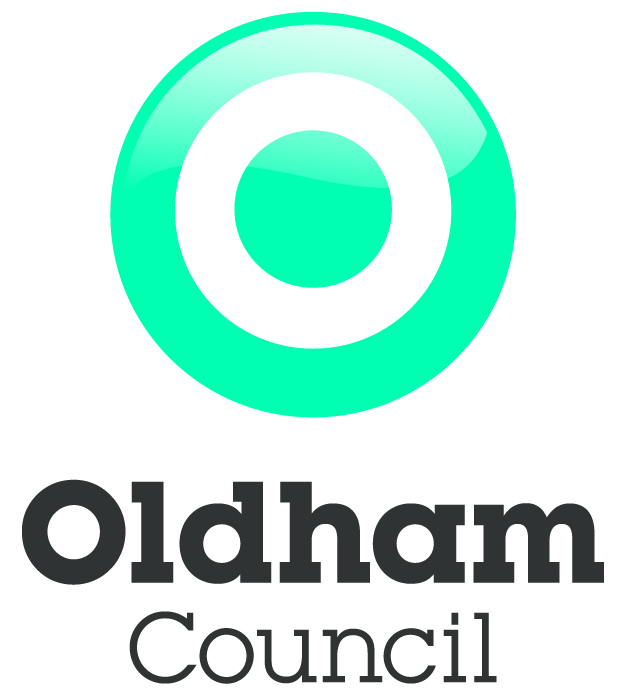 Additional Terms and ConditionsPlease note the council has introduced a requirement for employees to take three days unpaid leave (pro rata for part time and term time only employees) during the leave year. In your first year the number of days that you will be required to take will be in proportion to the completed calendar months of service between your commencement date and the 31st March 2017.Payment for these 3 additional days will be deducted from pay in equal amounts from annual salary at the rate of 1.15% of your gross contractual pay per calendar month.This will be effective until 31st March 2018. Council RedeploymentPlease note that should a vacancy that has been released for internal or external recruitment be deemed suitable for an at risk employee, it can be pulled back at any point up to the post being formally offered to an external candidate or an internal candidate that is not at risk of redundancy.  .